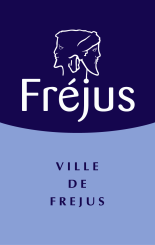 ACCUEIL DES NOUVEAUX ARRIVANTSPour faciliter votre accueil, la ville de Fréjus vous propose de remplir cette ficheet la retourner à la Mairie, par courrier ou par mail.M. Mme 	Nom_______________________     Prénom     ________________ (1er habitant du foyer)M. Mme 	Nom_______________________     Prénom     ________________ (2erhabitant du foyer)Adresse ___________________________________________________________________________________________________________________________________________________________Tél. : _____________________________________	   E.mail : ____________________________________Moins de 20 ans		De 20 à 30 ans		De 30 à 50 ans		Plus de 50 ansSituation familiale : ___________________________  Nombre d’enfants au foyer : ______________ Situation professionnelle : __________________________    Actif		 Non ActifDate d’arrivée à Fréjus _______________________	Arrivant de : _______________________Souhaitez-vous participer aux rencontres « Nouveaux Arrivants » pour être renseigné et orienté pour vos diverses démarches ? Oui 						NonLes informations recueillies dans ce formulaire font l’objet d’un traitement automatisé nécessaire à la gestion des données des Nouveaux Arrivants. Elles sont réservées à l’usage unique de la ville de Fréjus. Conformément aux dispositions de la loi n°78-17 du 6 janvier 1978 modifiée, vous bénéficiez d’un droit d’accès, de rectification et d’opposition aux informations qui vous concernent.Pour exercer ce droit ou pour toute question sur le traitement de vos données dans ce dispositif, vous pouvez nous contacter par mail à « nouveauxarrivants@ville-frejus.fr ».Mairie de Fréjus - Service Associations - Place Camille Formigé - CS 70108 - 83608 Fréjus CedexTél. : 04.94.51.76.17 - Mail : nouveauxarrivants@ville-frejus.fr